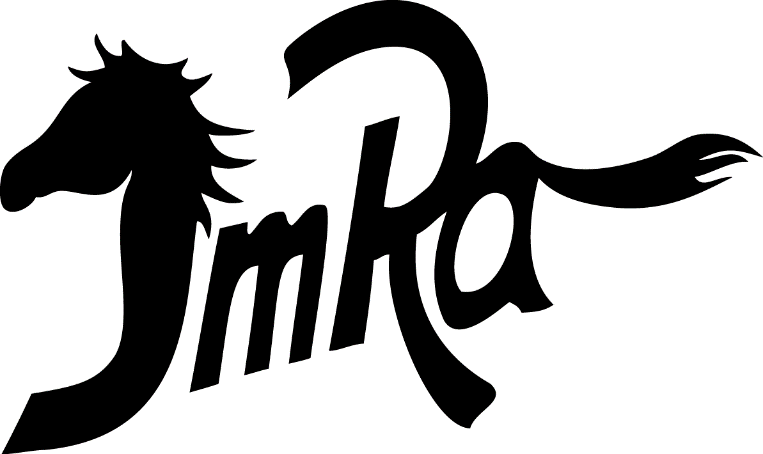 Kilpailulisenssistä maksettava tuki myönnetään kahta hyväksyttyä tulosta vastaan kilpailulupaa vastaavalta tasolta, paitsi kenttäkilpailusta riittää 1 hyväksytty tulos koko kenttäkilpailuista (joissa 3 eri osiota)Liitteeksi anomukseen tulee liittää kuitti maksuta tai maksun tiedot KIPAsta (tuloste)Anomus lähetetään osoitteeseen: Elina Oksanen, Jaspiskuja 3 A 10, 01700 VantaaTai sen voi laittaa myös PDF-tiedostona:  elina.oksanen@netti.fiNimi:Kilpailulisenssi (2- vai 3-taso)Tulokset kilpailuista (taso, päivä, laji, tulos)Tilinumero, jolle tuki maksetaanPaikka ja aikaAllekirjoitus